Meeting was opened at 12.00pm (Xanadu)Present: John Dingey, Nick Radice, Steve Kyme, , Damian Barton , Susie Ormonde, Michael Brooks, Brendan Holland, Apologies: Sarah Scheltema, Ian Thwaites, Paul IslesDeclarations of Interest: None
Previous Minutes: Business from previous minutes.5. Correspondence: Committee Reports:Chairperson’s report Issues with current webpage – no sliders, no mission statement, registration system works sporadically, no logos on grommet page., Susie and Bec to work together to come up with what the webpage should look like and the price up.Trail maintenance – Magic dirt to commence maintenance program in the coming two weeks and will spend two weeks (not back to back) addressing issues identified within the audit.Underpass – definitely approved to go ahead, however, Shire now needs to seek funding.Achievements of MRORCA in recent times include – Grommets, Lil Msorca, Summer series, Downsouth festival, Pines re-development, new trail, underpass. So, there is a lot happening!Name of new blue trail – will officially be known as “bluega”2020 Downsouth MTB festival – JD in communication with Tony Tucknott about this. MRORCA keen for event to go ahead, but run by PMBC, with help from MRORCA. MRORCA will ask for a $5 per rider contribution to go towards trail maintenance, course prep and rehab work after event.Treasurer’s reportGrants reportEvents reportMembership and communications       7.0 Ongoing business 8.0 Agenda items.Communication – Information from DBCA needs to be in writing, wherever possible. Nick to ask Ben for a write up of what is happening with Pine re-development. Googlegroup – don’t use this for general emails as it is confusing for some to follow the chain of emails. With future emails, originator to provide a timeline to reply by and all members must reply. If not information can be obtained from the original email, the matter to go on agenda for next meeting. Action list – Secretary to prepare and email out an action list at the same time as minutes go out, responsibility of committee members to check this list and action their item by due date. Secretaries role is to ensure business of meeting takes place. Communications/promotions of the club and events – Susie to ask Sean Blocksidge if he would be interested in doing this.Newsletter – All information due to Bec by this Friday. Newsletter to containChairperson’s report – JDLil Msorca/Grommets write up – BrendanRace report – SteveTshirts – Susie to provide details of stock we have and where to get it.Trail counter report – DamianCorporate Sponsors – Bec/nickNew shirts and caps – Brendan to investigate a new range of shirts and caps as it would appear most of our current stock has been sold.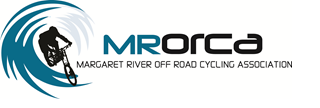  Minutes of General Meeting 26.7.2020